Volunteer Application Form                                           
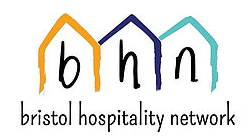 Welcome to BHN. 
 
The information you provide on this form is confidential, and will be kept in accordance with Data Protection law and BHN’s confidentiality policy


Please return this form to

recruitment@

Or, you can bring it to us on Mondays, when our drop in is open between 11 and 2. You’re very welcome to spend some time at the drop in, stay for lunch, and see what we do. 

Or post it to us:

BHN
Easton Family Centre
Beaufort St
Easton BS5 
Your first name                                     Your family name

name you like to be known by

Your address


Postcode

phone number                                              email

Emergency contact

name                                                        phone number

relationship to you
Volunteering interests

Which roles are you interested in?



Why would you like to volunteer with us?
What do you want to get out of volunteering?

What days and times are you available to volunteer?


Do you have any support needs?     Yes            No       
If yes, please tell us what you need:
Do you have any criminal convictions that would prevent you from working with children and vulnerable people?    Yes         No       

Referees
Please give us the name and contact details of two people who know you (eg an employer or volunteering supervisor) who we can ask for references.
Referee 1

Name:

Relationship to you (eg employer, supervisor)

Phone number                                                      EmailReferee 2

Name:

Relationship to you (eg employer, supervisor)

Phone number                                                      Email
I have received a copy of the Volunteer Handbook         

Yes         No       

The information on this form is correct to the best of my knowledge.


Print name

Signature                                                                                   date